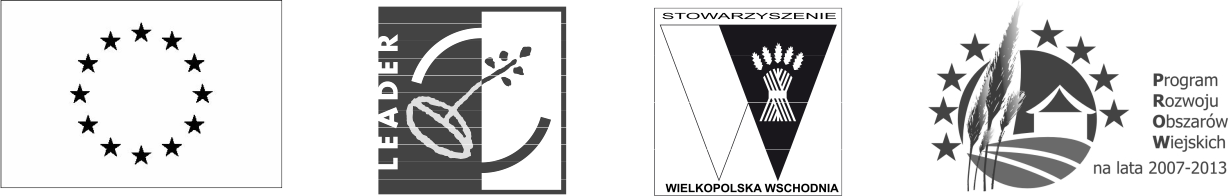 Regulamin konkursu fotograficznego pt.: ”Piękno LGD w obiektywie” organizowanego przez Stowarzyszenie „Wielkopolska Wschodnia”§1. Organizator konkursuOrganizatorem Konkursu Fotograficznego jest Stowarzyszenie „Wielkopolska Wschodnia”§2. Cele konkursuPromowanie nowych talentów w sztuce fotografii, rozwijanie inwencji twórczej 
i kreatywności, zachęcanie uczestników do dostrzegania piękna w najbliższej okolicy.Zgromadzenie i popularyzacja najciekawszych fotografii promujących piękno przyrody 
i krajobrazu, zabytki, ciekawe miejsca, tradycje i kulturę.Aktywizacja mieszkańców obszarów wiejskich§3. Uczestnictwo w konkursieKonkurs adresowany jest do mieszkańców obszaru LGD „Wielkopolska Wschodnia” (tj. gmin: Babiak, Koło, Kramsk, Krzymów, Sompolno, Wierzbinek)Konkurs przeprowadzony będzie w następujących kategoriach:kategoria I – Życie na wsi kategoria II – Tradycje w obiektywie kategoria III – Pamiętamy o Poległych We wszystkich kategoriach obowiązują wyłącznie prace indywidualne. Ocenie nie podlegają prace zespołowe.§4. Forma zdjęć konkursowychKażdy z uczestników może zgłosić maksymalnie 2 zdjęcia do każdej z kategorii konkursowych.Fotografie powinny być wykonane metodą tradycyjną lub cyfrową, dobrej jakości 
i rozdzielczości, kolorowe, czarnobiałe lub monochromatyczne. Organizator dopuszcza zgłaszanie do konkursu fotografii wykonanych metodą kolażu.Wywołane na papierze fotograficznym o formacie 13 x 18, oraz w postaci elektronicznej, zapisane na płycie CD lub DVD w formacie jpg o wymiarach minimum 1200 x 1600 pikseli.Zdjęcia nie mogą zawierać znaczków, podpisów cyfr, dat.Projekt współfinansowany ze środków Europejskiego Funduszu Rolnego na rzecz Rozwoju Obszarów Wiejskich, w ramach poddziałania 19.4 - Wsparcie na rzecz kosztów bieżących i aktywizacji, objętego Programem Rozwoju Obszarów Wiejskich na lata 2014-2020 (PROW 2014-2020).„Europejski Fundusz Rolny na rzecz Rozwoju Obszarów Wiejskich: Europa inwestująca w obszary wiejskie”Każde zdjęcie musi być opisane na drugiej stronie i zawierać następujące dane 
o autorze: a) imię i nazwiskob) wiekc) adres zamieszkania d) telefon kontaktowy e) tytuł zdjęciaf) miejsce wykonania zdjęcia g) kategoria konkursowaNiedozwolone jest nadsyłanie fotografii zgłoszonych do I i II i III edycji konkursu „Piękno LGD w obiektywie” organizowanych w 2013r. i 2015 r.2018 r.Opisane zdjęcia wraz z formularzem zgłoszeniowym należy dostarczyć osobiście lub przesłać na adres: Biuro Stowarzyszenia „Wielkopolska Wschodnia”, ul. Kurpińskiego 6, 62-511 Kramsk.Zdjęcia należy nadsyłać w terminieod 11.10.2021r. do 15.11.2021 r.Rozstrzygnięcie konkursu nastąpi w terminie do 10.12.2021r.Fotografie nadesłane po terminie nie będą brane pod uwagę w konkursie, liczy się data ich wpływu do Biura Stowarzyszenia.§5. Zasady i tryb przeprowadzenia konkursuNadzór nad przebiegiem konkursu sprawuje Zarząd i Biuro Stowarzyszenia „Wielkopolska Wschodnia”Komisja konkursowa oceniająca zdjęcia zostanie powołana przez Zarząd Stowarzyszenia „Wielkopolska Wschodnia.W skład komisji konkursowej wejdzie co najmniej jedna osoba zajmująca się profesjonalnie fotografią lub grafiką artystyczną.Przy ocenie prac konkursowych Komisja weźmie pod uwagę następujące elementy:zgodność zdjęcia z regulaminem,wartość merytoryczna pracy,oryginalność ujęcia tematu,estetyka wykonania.Projekt współfinansowany ze środków Europejskiego Funduszu Rolnego na rzecz Rozwoju Obszarów Wiejskich, w ramach poddziałania 19.4 - Wsparcie na rzecz kosztów bieżących i aktywizacji, objętego Programem Rozwoju Obszarów Wiejskich na lata 2014-2020 (PROW 2014-2020).„Europejski Fundusz Rolny na rzecz Rozwoju Obszarów Wiejskich: Europa inwestująca w obszary wiejskie”Spośród wszystkich nadesłanych prac Jury wybierze po 3 najlepsze w każdej kategorii konkursowej. Decyzja Jury jest ostateczna i nie podlega odwołaniu.§6. Nagrody i wyróżnieniaAutorzy najlepszych prac otrzymają nagrody w postaci kart podarunkowych do jednego 
z elektromarketów. Nagrodzone zostaną po trzy najlepsze prace w każdej z kategorii: Kategoria I, II, III:I miejsce – bon o wartości 700,00 złII miejsce – bon o wartości 500,00 złIII miejsce – bon o wartości 300,00 zł§7. Postanowienia końcowe1.	Uczestnicy konkursu wyrażają zgodę na przetwarzanie przez organizatora swoich danych osobowych na potrzeby konkursu. 2	Zdjęcia zgłoszone do udziału w konkursie nie będą zwracane autorom. Z chwilą nadesłania fotografii uczestnicy zgadzają się na opublikowanie zdjęć na stronach internetowych prowadzonych przez Organizatora, serwisach społecznościowych oraz na wykorzystanie fotografii w wszelkich materiałach promocyjnych przygotowanych przez Stowarzyszenie ,,Wielkopolska Wschodnia”3.	Na zakończenie konkursu może zostać zorganizowana wystawa pokonkursowa lub wydany album z nadesłanymi zdjęciami.4.	Wszelkich  informacji udziela Karolina Budny –  pracownik Biura Stowarzyszenia„Wielkopolska Wschodnia” tel. 664-031-617;63-245-18-58 
e-mail:fundusze@wielkopolskawschodnia.plProjekt współfinansowany ze środków Europejskiego Funduszu Rolnego na rzecz Rozwoju Obszarów Wiejskich, w ramach poddziałania 19.4 - Wsparcie na rzecz kosztów bieżących i aktywizacji, objętego Programem Rozwoju Obszarów Wiejskich na lata 2014-2020 (PROW 2014-2020).„Europejski Fundusz Rolny na rzecz Rozwoju Obszarów Wiejskich: Europa inwestująca w obszary wiejskie”